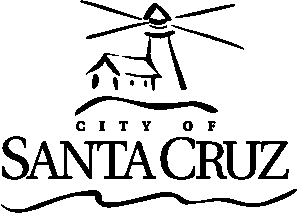 CITY OF SANTA CRUZ PARKS & RECREATION DEPARTMENTParks & Recreation Department(831) 420-5270REQUEST FOR ADMINISTRATION OF MEDICATIONBY PARKS & RECREATION PERSONNELCertain students may need to take prescribed medication during the recreation program day. The recreation persons designated by the supervisor and/or superintendent shall witness children in taking their medication. The following statements are REQUIRED before such assistance is given:	A written statement from the child’s parent/guardian requesting the Parks and Recreation Department to assist the student in taking the prescribed medication.____________________________________________________________________________________PARENT/GUARDIAN REQUESTChild’s name_________________________________		Birthdate_____________________	        Last Name                    First                      MiddleSchool_______________________________			Grade_______	Age__________Recreation Program_____________________________I request that medicine be administered to the above named child in accordance with the instructions (see other side of this request) by the Supervising Recreation Staff Leader or other designated recreation personnel.I further authorize the City personnel to provide other medication or to seek medical care for my child/guardian as recommended by a physician or licensed health care provider for the health and safety of my child/guardian, or In the event of a medical emergency or necessity.I further authorize any health care provider to release to the City of Santa Cruz, its employees, agents and volunteers and to third parties for the benefit of my child’s/guardian’s health and safety, any of my child’s/guardian’s medical information which is governed under the Health Insurance Portability and Accountability Act of 1996 (HIPAA), 42 USC §1320d and 45 CFR pts 160, 164, and California law.To the fullest extent permitted by law, I agree to defend, indemnify, hold harmless, and fully release the City of Santa Cruz, its officials, officers, employees, agents, and volunteers from any and all claims, costs, damages, or liability for the acts or omissions in any way related to the administration of any medication or provision of  medical care, orrelating to the use or disclosure of my child/guardian’s medical information.__________________________________	_______________________________Parent/Guardian Signature				DateParent/Guardian Name (Print) _____________________________  Email Address _________________________Phone Number______________________	________________________________		     	Home					WorkThe supply of medication sent to the recreation program must contain the name and telephone number of the pharmacy, child’s name, name of physician and dosage of medication to be given. Original containers are preferred.PARENT/GUARDIAN INSTRUCTIONS FOR ADMINISTRATIONOF MEDICINE BY PARKS AND RECREATION PERSONNELChild’s Name____________________	Program________________	Program Hours_____________Medication(s):____________________________________________________________________________________________________________________________________________________________Precautions, if any (Identify for each listed medication): _______________________________________________________________________________________________________________________________________________________________________Possible side effects or concerns (for each listed medication) which may affect participation in the program: _______________________________________________________________________________________________________________________________________________________________________For students with asthma, please indicate if they have your permission to carry the inhaler on their person and use their inhaler as needed:          Yes	       NoPhysician’s Name (printed)______________________________________________________________  Address:___________________________________________________________ Phone #___________Email:  ______________________________________________________________________________Pharmacy Name (printed)______________________________________________________________  Address:___________________________________________________________ Phone #___________I, the undersigned declare that the above information is true and accurate.  Any person may act in reliance on this document and instructions without any liability based on the information provided.I hereby waive any privilege or privacy interest that may apply to the disclosure or use of the above information to, or by City personnel to any health care provider.Parent/Guardian Signature_________________________________________________Date:______________Print Name ________________________________________Name and Dose of MedicationForm: Tablets, Capsules, Liquid, OtherNumber to be takenApproximate Time of DayIMPORTANT:  Please discontinue this request as of_____________________________________.(After this date, a new form must be completed for changes or new orders.)                      Date